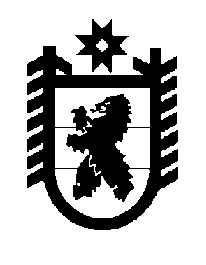 Российская Федерация Республика Карелия    ПРАВИТЕЛЬСТВО РЕСПУБЛИКИ КАРЕЛИЯПОСТАНОВЛЕНИЕот 9 апреля 2015 года № 116-Пг. Петрозаводск О внесении изменений в постановление Правительства 
Республики Карелия от 2 февраля 2015 года № 13-ППравительство Республики Карелия п о с т а н о в л я е т:Внести в Условия предоставления в 2015 году субсидий из бюджета Республики Карелия на поддержку агропромышленного комплекса Республики Карелия, утвержденные постановлением Правительства Республики Карелия от 2 февраля 2015 года № 13-П (Официальный интернет-портал правовой информации (www.pravo.gov.ru), 3 февраля 
2015 года, № 1000201502030002), следующие изменения:1) в пункте 2:в абзаце первом подпункта 2 слова «, исходя из критериев, утвержденных Правительством Российской Федерации, и в соответствии с показателями индентификации молока, утвержденными Министерством сельского хозяйства Российской Федерации» исключить;абзац второй подпункта 4 после слов «до 1 февраля 2016 года» дополнить словами «исходя из ставки, определяемой Министерством, за каждую сокращенную голову»;2) подпункт 2 пункта 3 дополнить абзацем следующего содержания:«Авансовые выплаты по субсидии предоставляются в размере 
90 процентов от общей суммы субсидии, предусмотренной на указанные цели;»;3) в абзаце пятом подпункта 1 пункта 5 слова «федерального бюджета и» исключить;4) абзацы пятидесятый – пятьдесят второй пункта 6 изложить в следующей редакции:«В случае подписания с 1 января по 31 декабря 2015 года включительно соглашения о продлении срока пользования кредитами (займами) по кредитным договорам (договорам займа), предусмотренным подпунктами 3 и 4 настоящего пункта, возмещение части затрат по таким договорам осуществляется с их продлением на срок, не превышающий 
1 года.По кредитам (займам), предусмотренным подпунктом 4 настоящего пункта, субсидии предоставляются по результатам отбора Министерством сельского хозяйства Российской Федерации инвестиционных проектов.Субсидии предоставляются при условии соответствия целевого назначения привлекаемых кредитов (займов) целевому назначению, установленному нормативными правовыми актами Российской Федерации,  регламентирующими предоставление субсидий бюджетам субъектов Российской Федерации на указанные расходы, выполнения заемщиками обязательств по погашению основного долга и уплаты начисленных процентов в соответствии с кредитными договорами (договорами займа). Средства на возмещение части затрат, предоставляемые заемщикам, не должны превышать фактические затраты заемщиков на уплату процентов по кредитам (займам), а также предельного расчетного объема указанных средств на текущий год, указанного в соглашении, заключаемом между заемщиком и уполномоченным органом.».           Глава Республики  Карелия                       			      	        А.П. Худилайнен